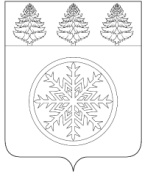 РОССИЙСКАЯ ФЕДЕРАЦИЯИРКУТСКАЯ ОБЛАСТЬАдминистрацияЗиминского городского муниципального образованияП О С Т А Н О В Л Е Н И Еот  01.09.2021                                      Зима                                   №  694Об утверждении Положения о порядке и условиях выплаты единовременного денежного пособия молодым специалистам из числа педагогических работников, впервые приступившим к работе по специальности в муниципальные образовательные организации Зиминского городского муниципального образованияВ целях создания условий для привлечения и закрепления педагогических кадров в муниципальных образовательных организациях г. Зимы, во исполнение муниципальной программы Зиминского городского муниципального образования «Социальная поддержка населения» на 2020-2024 годы,  руководствуясь статьей 179 Бюджетного кодекса Российской Федерации, пунктом 11 статьи 217 Налогового кодекса Российской Федерации, пунктом 14 части 1 статьи 16 Федерального закона от 06.10.2003 № 131-ФЗ «Об общих принципах организации местного самоуправления в Российской Федерации», Федеральным законом от 29.12.2012 № 273-ФЗ «Об образовании в Российской Федерации», статьей 28 Устава Зиминского городского муниципального образования, администрация Зиминского городского муниципального образованияП О С Т А Н О В Л Я Е Т:1. Утвердить Положение о порядке и условиях выплаты единовременного денежного пособия молодым специалистам из числа педагогических работников, впервые приступившим к работе по специальности в муниципальные образовательные организации Зиминского городского муниципального образования (Приложение 1 к настоящему постановлению).2. Утвердить Положение о комиссии по назначению единовременного денежного пособия молодым специалистам из числа педагогических работников, впервые приступившим к работе по специальности в муниципальные образовательные организации Зиминского городского муниципального образования (Приложение 2 к настоящему постановлению).3. Опубликовать настоящее постановление в общественно-политическом еженедельнике г. Зимы и Зиминского района «Новая Приокская правда» и разместить на официальном сайте администрации Зиминского городского муниципального образования в информационно-телекоммуникационной сети  «Интернет».4. Контроль исполнения настоящего постановления возложить на заместителя мэра городского округа по социальным вопросам.Мэр Зиминского городскогомуниципального образования                                                                                 А.Н. КоноваловПриложение 1к постановлению администрацииЗиминского городскогомуниципального образованияот  01.09.2021 г. № 694ПОЛОЖЕНИЕо порядке и условиях выплаты единовременного денежного пособия молодым специалистам из числа педагогических работников, впервые приступившим к работе по специальности в муниципальные образовательные организации Зиминского городского муниципального образования1. Общие положения1.1. Настоящее Положение регулирует порядок назначения, выплаты и возврата единовременного денежного пособия молодым специалистам из числа педагогических работников, впервые приступившим к работе по специальности в муниципальные образовательные организации Зиминского городского муниципального образования.1.2. Настоящее Положение разработано с целью социальной поддержки молодых специалистов - педагогических  работников, укрепления престижа профессии, привлечения и закрепления педагогических кадров в муниципальных образовательных организациях г.Зимы. 1.3. Настоящее Положение разработано в соответствии Федеральным законом от 06.10.2003 № 131-ФЗ «Об общих принципах организации местного самоуправления в Российской Федерации», Федеральным законом от 29.12.2012 № 273-ФЗ «Об образовании в Российской Федерации», муниципальной программой Зиминского городского муниципального образования «Социальная поддержка населения» на 2020-2024 годы.2. В настоящем Положении используются следующие понятия:2.1. Молодой специалист - выпускник образовательного учреждения среднего профессионального или высшего образования педагогического профиля до 35 лет включительно, впервые приступивший к работе по специальности в муниципальной образовательной организации Зиминского городского муниципального образования (далее – образовательная организация) по основному месту работы в течение года после окончания обучения на срок не менее трех лет.2.2. Единовременное денежное пособие - целевая единовременная выплата из средств бюджета Зиминского городского муниципального образования молодым специалистам из числа педагогических работников, впервые приступившим к работе по специальности в муниципальные образовательные организации Зиминского городского муниципального образования, в рамках реализации муниципальной программы Зиминского городского муниципального образования «Социальная поддержка населения» на 2020-2024 годы.3. Порядок и условия предоставления единовременного денежного пособия3.1. Единовременное денежное пособие (далее - пособие) выплачивается молодым специалистам однократно в размере 50 000 (пятидесяти тысяч) рублей 00 копеек. 3.2. Заявление на выплату пособия может быть подано молодым специалистом в течение первого года работы в образовательной организации.3.3. Необходимым условием для выделения финансирования и выплаты пособия является: - трудоустройство молодого специалиста на основное место работы в образовательную организацию по трудовому договору, предусматривающему обязательный срок отработки по специальности не менее 3-х лет (в срок отработки не входит период нахождения в отпуске по уходу за ребенком до достижения им возраста трех лет, период срочной службы в Вооруженных Силах Российской Федерации);- заключение договора на предоставление единовременной выплаты пособия молодому специалисту.3.4. Для получения пособия молодой специалист предоставляет руководителю образовательной организации:   - заявление (Приложение № 1 к настоящему Положению);- справку из банковской или кредитной организации с указанием расчетного счета молодого специалиста.3.5 Руководитель образовательной организации после получения заявления, предусмотренного пунктом 3.4. настоящего Положения в течение 10 рабочих дней предоставляет в Комитет по образованию администрации Зиминского городского муниципального образования следующий пакет документов:- копию паспорта молодого специалиста;- копию документа об образовании молодого специалиста;- копию трудовой книжки молодого специалиста либо сведения о трудовой деятельности зарегистрированного лица (согласно форме СЗВ-ТД);- копию трудового договора молодого специалиста;- копию приказа о приеме на работу с указанием специальности;- ходатайство руководителя образовательной организации о выплате пособия молодому специалисту;- документы согласно пункту 3.4. настоящего Положения.3.6. Молодой специалист может самостоятельно предоставить в Комитет по образованию администрации Зиминского городского муниципального образования документы, указанные в пунктах 3.4. и 3.5. настоящего Положения.3.7. Заявление рассматривается Комиссией по назначению единовременного денежного пособия молодым специалистам из числа педагогических работников, впервые приступившим к работе по специальности в муниципальные образовательные организации Зиминского городского муниципального образования  (далее -  Комиссия). Комиссия осуществляет свою деятельность в соответствии с Положением, утвержденным постановлением администрации Зиминского городского муниципального образования.3.8. Комиссия на основании предоставленного пакета документов в соответствии с пунктами 3.4. и 3.5. настоящего Положения в течение 10 рабочих дней рассматривает представленные документы, принимает решение о выплате или отказе в выплате пособия.3.9. На основании решения Комиссии о выплате пособия с молодым специалистом заключается договор (Приложение № 2 к настоящему Положению).3.10. Средства пособия перечисляются на расчетный счет молодого специалиста, открытый в банковской или иной кредитной организации, в течение 2-х месяцев с даты подписания договора «О предоставлении выплаты единовременного денежного пособия молодому специалисту».3.11. Комиссия принимает решение об отказе молодому специалисту в выплате пособия при несоблюдении условий, указанных в пункте 2.1. настоящего Положения,  а также при предоставлении неполного комплекта документов, указанных в пункте 3.5  настоящего Положения.3.12. В случае принятия Комиссией решения об отказе в выплате пособия, в течение 10 рабочих дней после принятия решения  молодому специалисту направляется уведомление об отказе.3.13. Отказ в выплате пособия не препятствует повторному обращению в порядке, установленном настоящим Положением.3.14. Финансирование расходов на выплату подъемного пособия производится за счет средств  бюджета Зиминского городского муниципального образования в рамках реализации муниципальной программы Зиминского городского муниципального образования «Социальная поддержка населения» на 2020-2024 гг.3.15. В случае увольнения молодого специалиста из образовательной организации по собственному желанию или по инициативе работодателя за исключением случаев, предусмотренных пунктами 1, 2, 4, 7, 8 статьи 81 Трудового кодекса РФ, до истечения 3-х лет со дня трудоустройства, пособие подлежит возврату в бюджет Зиминского городского муниципального образования в полном объеме (согласно договору).3.16. В  случае повторного трудоустройства молодого специалиста в образовательную организацию в течение одного месяца с момента увольнения обязанности по возврату главному распорядителю  единовременной выплаты у молодого специалиста не возникает.3.17. В случае невозврата молодым специалистом пособия в размере 50 000 (пятидесяти тысяч) рублей в течение одного месяца с даты расторжения трудового договора добровольно, администрация Зиминского городского муниципального образования вправе взыскать выплаченные средства  в судебном порядке согласно законодательству РФ.Председатель Комитета по образованию 						      О.О. Горошкоадминистрации ЗГМО								Мэру Зиминского городского                    муниципального образования Коновалову А.Н.                                    ______________________________________                                                  (Ф.И.О.)                                   ______________________________________                                        проживающего(ей) по адресу                                   ______________________________________                                   контактный телефонЗаявлениеПрошу мне, _______________________________________________________________(Ф.И.О.)паспорт ____________________ выданный ___________________________________________         		 (серия, номер)                      			 (кем, когда)____________________________________________________ "____" _____________ _____ г.,оказать социально-экономическую поддержку в виде выплаты единовременного денежного пособия в размере 50 000 (пятьдесят тысяч) рублей в соответствии с муниципальной программой Зиминского городского муниципального образования «Социальная поддержка населения» на 2020-2024 гг., утвержденной постановлением администрации Зиминского городского муниципального образования от 31.10.2019 № 1119. К заявлению прилагаются следующие документы:1) ______________________________________________________________________________(наименование документа и его реквизиты)2) ______________________________________________________________________________(наименование документа и его реквизиты)3) ______________________________________________________________________________(наименование документа и его реквизиты)4) ______________________________________________________________________________(наименование документа и его реквизиты)5) ______________________________________________________________________________(наименование документа и его реквизиты)6) ______________________________________________________________________________(наименование документа и его реквизиты)   Реквизиты для перечисления:   Наименование банковской или кредитной организации: ______________________________________________________________________________________________________________БИК: ______________________ ИНН/КПП _________________________Кор. счет: _____________________________________________________Расчетный счет: ________________________________________________Счет получателя: _______________________________________________   С условием  работы  в  ____________________________________________________(наименование ОО)не менее 5 лет ознакомлен(а). В случае нарушения данного условия обязуюсь вернуть сумму единовременной денежной  выплаты в полном объеме в течение одного месяца с даты расторжения трудового договора._________________________   _______________________    _______________________	(Ф.И.О. заявителя)                 	 (подпись заявителя)                     		 (дата)Приложение № 2к Положению о порядке и условиях выплаты единовременного денежного пособия молодым специалистам из числа педагогических работников, впервые приступившим к работе по специальности в муниципальные образовательные организации Зиминского городского муниципального образованияДоговорпредоставления единовременного денежного пособия молодому специалистуг. Зима                                                                                                     "___" ___________ 20___ г.Администрация Зиминского городского муниципального образования, именуемая в дальнейшем «Главный распорядитель», в лице мэра Зиминского городского муниципального образования Коновалова Андрея Николаевича, действующего на основании Устава, с одной стороны, и ______________________________________________________________________________,(ФИО молодого специалиста, должность, специальность, место работы)именуемый в дальнейшем «Молодой специалист», с другой стороны, заключили настоящий договор о нижеследующем.1. Предмет договора, порядок расчета1.1. Главный распорядитель в рамках реализации мероприятий муниципальной программы Зиминского городского муниципального образования «Социальная поддержка населения» на 2020-2024 гг., утвержденной постановлением администрации Зиминского городского муниципального образования от 31.10.2019 № 1119, на основании Положения о порядке и условиях выплаты единовременного денежного пособия молодым специалистам из числа педагогических работников, впервые приступившим к работе по специальности в муниципальные образовательные организации Зиминского городского муниципального образования, утвержденного постановлением администрации Зиминского городского муниципального образования от _______________ № _______, предоставляет молодому специалисту единовременное денежное пособие в размере 50 000 (пятьдесят тысяч) рублей 00 коп.1.2. Молодой специалист обязуется осуществлять трудовую деятельность по специальности  в _____________________________________________________________ не менее трех лет.1.3. Главный распорядитель обязан произвести перечисление пособия на расчетный счет молодого специалиста, открытый в банковской или кредитной организации, в течение 2-х месяцев с даты подписания данного договора.1.4. Права и обязанности сторон, прямо не предусмотренные настоящим договором,   применяются в соответствии с нормами действующего законодательства Российской Федерации.2. Ответственность сторон2.1. В случае увольнения молодого специалиста из муниципальной образовательной организации по собственному желанию или по инициативе работодателя за исключением случаев, предусмотренных пунктами 1, 2, 4, 7, 8 статьи 81 Трудового кодекса РФ до истечения 3-х лет со дня трудоустройства, пособие в сумме 50 000 (пятьдесят тысяч) рублей 00 копеек подлежит возврату Главному распорядителю в течение одного месяца с даты расторжения трудового договора.2.2. В случае повторного трудоустройства молодого специалиста в образовательную организацию в течение одного месяца с момента увольнения обязанности по возврату главному распорядителю  единовременной выплаты у молодого специалиста не возникает.2.3. За невыполнение или ненадлежащее выполнение принятых  по договору обязательств стороны несут ответственность в соответствии с действующим законодательством Российской Федерации.                                              3. Обстоятельства непреодолимой силы3.1. При наступлении обстоятельств непреодолимой силы, препятствующих полному или частичному исполнению обязательств по данному  договору, срок исполнения  обязательств  отодвигается соразмерно времени, в течение которого будут действовать такие обстоятельства.3.2. При наступлении обстоятельств непреодолимой силы стороны освобождаются от    ответственности за неисполнение (ненадлежащее исполнение) обязательств.4. Сроки действия и порядок изменения, расторжения договора4.1. Настоящий договор вступает в силу с момента подписания и действует до окончательного исполнения сторонами своих обязательств.4.2. Договор может быть изменен по соглашению сторон. Все изменения договора  оформляются путем подписания сторонами соглашения, которое является дополнительной и неотъемлемой частью настоящего договора.4.3. Договор  может  быть  расторгнут  в  соответствии  с  действующим законодательством  Российской Федерации (по решению суда или соглашению сторон).4.4. Настоящий договор составлен в  двух экземплярах, имеющих равную юридическую силу, по одному для каждой из сторон.                                                5. Адреса и банковские реквизиты сторонПриложение 2к постановлению администрацииЗиминского городскогомуниципального образованияот  01.09.2021 г. № 694Положение
о комиссии по назначению единовременного денежного пособия молодым специалистам из числа педагогических работников, впервые приступившим к работе по специальности в муниципальные образовательные организации Зиминского городского муниципального образования1. Комиссия по назначению единовременного денежного пособия молодым специалистам из числа педагогических работников, впервые приступившим к работе по специальности в муниципальные образовательные организации Зиминского городского муниципального образования (далее - Комиссия), в составе, согласно Приложению к настоящему Положению, является коллегиальным органом, обеспечивающим реализацию Положения о порядке и условиях выплаты единовременного денежного пособия молодым специалистам из числа педагогических работников, впервые приступившим к работе по специальности в муниципальные образовательные организации Зиминского городского муниципального образования.2. Основными задачами Комиссии являются:2.1. рассмотрение пакета документов молодых специалистов из числа педагогических работников, впервые приступивших к работе по специальности в муниципальные образовательные организации Зиминского городского муниципального образования;2.2. принятие решения о выплате или отказе в выплате единовременного денежного пособия.3. Заседания Комиссии проводятся по мере необходимости и считаются правомочными, если на заседании присутствует не менее половины ее членов.4. На заседание Комиссии могут приглашаться молодые специалисты, которые обратились с заявлением в Комиссию.5. Заседания Комиссии проводит председатель Комиссии, а в его отсутствие - лицо, его замещающее.6. Решение Комиссии оформляется протоколом и считается принятым, если за него проголосовало большинство от присутствующих членов комиссии. При равенстве голосов решающим является голос председательствующего на заседании. Протокол подписывается председательствующим на заседании Комиссии и секретарем.7. Секретарь Комиссии на основании протокола Комиссии подготавливает в течение 10 рабочих дней проект договора и обеспечивает его подписание сторонами, а так же дальнейшее исполнение.8. В случае принятия Комиссией решения об отказе в выплате единовременного денежного пособия секретарь Комиссии в течение 10 рабочих дней готовит уведомление об отказе и направляет его молодому специалисту.7. Организационное обеспечение деятельности Комиссии возлагается на специалиста по кадрам МКУ "Центр бухгалтерского учета ЗГМО".Председатель Комитета по образованию 						      О.О. Горошкоадминистрации ЗГМО								Приложениек Положению о комиссии по назначению единовременного денежного пособия молодым специалистам из числа педагогических работников, впервые приступившим к работе по специальности в муниципальные образовательные организации Зиминского городского муниципального образованияСостав
комиссии по назначению единовременного денежного пособия молодым специалистам из числа педагогических работников, впервые приступившим к работе по специальности в муниципальные образовательные организации Зиминского городского муниципального образованияПриложение № 1к Положению о порядке и условиях выплаты единовременного денежного пособия молодым специалистам из числа педагогических работников, впервые приступившим к работе по специальности в муниципальные образовательные организации Зиминского городского муниципального образованияАдминистрация:Администрация Зиминского городского муниципального образования ИНН 3806009117 КПП 380601001Банк: ОТДЕЛЕНИЕ ИРКУТСК //УФК по Иркутской области г. Иркутск   Р/сч: 40102810145370000026БИК 012520101  ОГРН 1023800985042ОКАТО 25420000000ОКПО 04027846Юридический адрес: 665390, Иркутская область, г. Зима, ул. Ленина, 5тел.: 8(39554)3-17-85, факс: 8(39554)3-16-52e-mail: mail@zimadm.ruМолодой специалист:_______________________________________(ФИО)_____________________________________________(дата рождения)________________________________________(адрес места жительства)_______________________________________________________________________________ (банковские реквизиты)_______________________________________ (паспорт: серия, номер, когда и кем выдан)_______________________________________(телефон)Мэр ЗГМО______________А.Н. Коноваловм.п._________________________(подпись)Коновалов Андрей Николаевич- председатель комиссии, мэр Зиминского городского муниципального образования;Костикова Ольга Владимировна- заместитель председателя комиссии, заместитель мэра городского округа по социальным вопросам;Чемезова Надежда ВикторовнаЧлены комиссии: - секретарь комиссии, главный специалист по кадрам МКУ "Центр бухгалтерского учета ЗГМО".Горошко Ольга Олеговна- председатель Комитета по образованию администрации Зиминского городского муниципального образования;Семерак Оксана Николаевна- начальник Управления по финансам и налогам администрации Зиминского городского муниципального образования;Тайшина Оксана Владимировна- заместитель начальника управления правовой, кадровой и организационной работы - начальник юридического отдела администрации Зиминского городского муниципального образования.